ОПИСАНИЕ МЕСТОПОЛОЖЕНИЯ ГРАНИЦОПИСАНИЕ МЕСТОПОЛОЖЕНИЯ ГРАНИЦОПИСАНИЕ МЕСТОПОЛОЖЕНИЯ ГРАНИЦТерриториальная Зона природного ландшафта, скверов, парков (Р-1)Территориальная Зона природного ландшафта, скверов, парков (Р-1)Территориальная Зона природного ландшафта, скверов, парков (Р-1)(наименование объекта, местоположение границ которого описано (далее - объект)(наименование объекта, местоположение границ которого описано (далее - объект)(наименование объекта, местоположение границ которого описано (далее - объект)Раздел 1Раздел 1Раздел 1Сведения об объектеСведения об объектеСведения об объекте№ п/пХарактеристики объектаОписание характеристик1231Местоположение объекта446185, Самарская обл, Большеглушицкий р-н, Фрунзенский п2Площадь объекта +/- величина погрешности определения площади(Р+/- Дельта Р)415628 кв.м ± 130 кв.м3Иные характеристики объектаОсновной вид разрешенного использования:Парки культуры и отдыха, Площадки для занятий спортом, Природно-познавательный туризм, Обеспечение внутреннего правопорядка, Деятельность по особой охране и изучению природы, Охрана природных территорий, Историко-культурная деятельность, Водные объекты, Гидротехнические сооружения, Земельные участки (территории) общего пользования, Улично-дорожная сеть, Благоустройство территорииУсловно разрешенный вид разрешенного использования:Коммунальное обслуживание, Предоставление коммунальных услуг, Оказание услуг связи, Объекты культурно-досуговой деятельности, Цирки и зверинцы, Обеспечение деятельности в области гидрометеорологии и смежных с ней областях, Магазины, Общественное питание, Гостиничное обслуживание, Развлекательные мероприятия, Обеспечение спортивно-зрелищных мероприятий, Обеспечение занятий спортом в помещениях, Оборудованные площадки для занятий спортом, Водный спорт, Авиационный спорт, Спортивные базы, Туристическое обслуживание, Охота и рыбалка, Причалы для маломерных судов, Поля для гольфа или конных прогулок, Общее пользование водными объектами, Специальное пользование водными объектамиРаздел 2Раздел 2Раздел 2Раздел 2Раздел 2Раздел 2Сведения о местоположении границ объектаСведения о местоположении границ объектаСведения о местоположении границ объектаСведения о местоположении границ объектаСведения о местоположении границ объектаСведения о местоположении границ объекта1. Система координат МСК - 631. Система координат МСК - 631. Система координат МСК - 631. Система координат МСК - 631. Система координат МСК - 631. Система координат МСК - 632. Сведения о характерных точках границ объекта2. Сведения о характерных точках границ объекта2. Сведения о характерных точках границ объекта2. Сведения о характерных точках границ объекта2. Сведения о характерных точках границ объекта2. Сведения о характерных точках границ объектаОбозначениехарактерных точек границКоординаты, мКоординаты, мМетод определения координат характерной точки Средняя квадратическая погрешность положения характерной точки (Мt), мОписание обозначения точки на местности (при наличии)Обозначениехарактерных точек границХYМетод определения координат характерной точки Средняя квадратическая погрешность положения характерной точки (Мt), мОписание обозначения точки на местности (при наличии)123456Зона1(1)–––––н1299919.031420910.20Картометрический метод0.10–н2299869.351421025.38Картометрический метод0.10–н3299826.131421134.20Картометрический метод0.10–н4299694.591421492.64Картометрический метод0.10–н5299693.581421495.39Картометрический метод0.10–н6299676.161421542.87Картометрический метод0.10–н7299603.301421523.05Картометрический метод0.10–н8299581.861421517.21Картометрический метод0.10–н9299385.491421463.78Картометрический метод0.10–н10299185.461421366.95Картометрический метод0.10–н11299129.161421523.94Картометрический метод0.10–н12298930.571421418.45Картометрический метод0.10–н13298795.101421286.49Картометрический метод0.10–н14298759.121421251.44Картометрический метод0.10–н15298766.221421247.93Картометрический метод0.10–н16298788.291421236.99Картометрический метод0.10–н17298815.161421233.24Картометрический метод0.10–н18298825.651421234.11Картометрический метод0.10–н19298875.331421236.20Картометрический метод0.10–н20298910.411421217.32Картометрический метод0.10–н21298980.741421131.43Картометрический метод0.10–н22299019.941421101.43Картометрический метод0.10–н23299051.221421088.25Картометрический метод0.10–н24299103.291421077.45Картометрический метод0.10–н25299165.381421078.24Картометрический метод0.10–н26299198.401421072.73Картометрический метод0.10–н27299227.911421059.10Картометрический метод0.10–н28299163.831421153.88Картометрический метод0.10–н29299230.131421195.47Картометрический метод0.10–н30299175.031421311.10Картометрический метод0.10–н31299303.721421372.94Картометрический метод0.10–н32299346.381421303.16Картометрический метод0.10–н33299321.081421291.59Картометрический метод0.10–н34299410.581421070.05Картометрический метод0.10–н35299420.051421072.68Картометрический метод0.10–н36299396.691421200.61Картометрический метод0.10–н37299475.401421214.98Картометрический метод0.10–н38299495.161421106.75Картометрический метод0.10–н39299598.131420923.65Картометрический метод0.10–н40299653.531420953.23Картометрический метод0.10–н41299678.971420988.78Картометрический метод0.10–н42299744.001421027.61Картометрический метод0.10–н43299728.261421056.09Картометрический метод0.10–н44299771.571421080.01Картометрический метод0.10–н45299784.131421056.74Картометрический метод0.10–н46299810.031421071.68Картометрический метод0.10–н47299838.601421018.20Картометрический метод0.10–н48299824.521421009.56Картометрический метод0.10–н49299885.611420892.38Картометрический метод0.10–н1299919.031420910.20Картометрический метод0.10–Зона1(2)–––––н50299431.761420468.90Картометрический метод0.10–н51299384.321420545.15Картометрический метод0.10–н52299355.661420533.41Картометрический метод0.10–н53299290.401420629.72Картометрический метод0.10–н54299214.271420600.35Картометрический метод0.10–н55299185.451420660.21Картометрический метод0.10–н56299182.311420660.84Картометрический метод0.10–н57299131.071420646.35Картометрический метод0.10–н58299115.841420656.18Картометрический метод0.10–н59299104.591420658.69Картометрический метод0.10–н60299074.441420665.42Картометрический метод0.10–н61299047.691420699.78Картометрический метод0.10–н62299033.701420731.54Картометрический метод0.10–н63299014.651420742.13Картометрический метод0.10–н64298999.011420737.46Картометрический метод0.10–н65298988.191420729.43Картометрический метод0.10–н66298986.611420711.96Картометрический метод0.10–н67299000.281420687.51Картометрический метод0.10–н68299041.111420655.87Картометрический метод0.10–н69299059.561420646.65Картометрический метод0.10–н70299063.331420644.76Картометрический метод0.10–н71299070.351420633.37Картометрический метод0.10–н72299076.041420624.12Картометрический метод0.10–н73299081.821420603.35Картометрический метод0.10–н74299089.321420576.44Картометрический метод0.10–н75299115.011420550.75Картометрический метод0.10–н76299126.791420538.97Картометрический метод0.10–н77299159.291420521.98Картометрический метод0.10–н78299168.061420517.38Картометрический метод0.10–н79299201.451420515.65Картометрический метод0.10–н80299282.211420544.42Картометрический метод0.10–н81299307.131420542.78Картометрический метод0.10–н82299336.341420527.55Картометрический метод0.10–н83299350.311420505.32Картометрический метод0.10–н84299353.181420484.32Картометрический метод0.10–н85299354.301420476.14Картометрический метод0.10–н86299358.481420445.55Картометрический метод0.10–н50299431.761420468.90Картометрический метод0.10–––––––н87299164.951420529.69Картометрический метод0.10–н88299182.701420553.87Картометрический метод0.10–н89299142.751420579.64Картометрический метод0.10–н90299120.041420555.98Картометрический метод0.10–н87299164.951420529.69Картометрический метод0.10–Зона1(3)–––––н91299899.911420089.30Картометрический метод0.10–н92299936.921420114.76Картометрический метод0.10–н93299941.511420117.98Картометрический метод0.10–н94299932.961420127.36Картометрический метод0.10–н95299873.541420097.67Картометрический метод0.10–н96299747.191420062.47Картометрический метод0.10–н97299730.701420059.83Картометрический метод0.10–н98299732.141420082.28Картометрический метод0.10–н99299704.621420086.69Картометрический метод0.10–н100299658.481420138.76Картометрический метод0.10–н101299597.371420179.92Картометрический метод0.10–н102299582.511420207.66Картометрический метод0.10–н103299551.201420192.39Картометрический метод0.10–н104299536.321420225.07Картометрический метод0.10–н105299478.751420202.29Картометрический метод0.10–н106299463.601420238.44Картометрический метод0.10–н107299388.421420223.72Картометрический метод0.10–н108299388.601420262.31Картометрический метод0.10–н109299416.831420284.46Картометрический метод0.10–н110299473.361420311.08Картометрический метод0.10–н111299444.491420409.84Картометрический метод0.10–н112299371.781420386.82Картометрический метод0.10–н113299371.961420386.09Картометрический метод0.10–н114299380.791420384.03Картометрический метод0.10–н115299392.711420390.32Картометрический метод0.10–н116299399.841420387.84Картометрический метод0.10–н117299400.751420379.31Картометрический метод0.10–н118299390.591420361.11Картометрический метод0.10–н119299378.721420350.01Картометрический метод0.10–н120299378.251420365.62Картометрический метод0.10–н121299371.901420366.46Картометрический метод0.10–н122299341.421420311.43Картометрический метод0.10–н123299332.591420273.48Картометрический метод0.10–н124299343.261420263.23Картометрический метод0.10–н125299356.501420260.31Картометрический метод0.10–н126299366.451420268.39Картометрический метод0.10–н127299382.901420258.94Картометрический метод0.10–н128299380.981420230.35Картометрический метод0.10–н129299378.181420228.57Картометрический метод0.10–н130299370.791420241.57Картометрический метод0.10–н131299368.491420241.06Картометрический метод0.10–н132299357.471420186.35Картометрический метод0.10–н133299360.711420169.06Картометрический метод0.10–н134299380.941420137.41Картометрический метод0.10–н135299397.151420121.30Картометрический метод0.10–н136299394.341420115.43Картометрический метод0.10–н137299401.531420109.92Картометрический метод0.10–н138299424.821420112.89Картометрический метод0.10–н139299451.061420123.47Картометрический метод0.10–н140299454.391420143.11Картометрический метод0.10–н141299467.551420157.64Картометрический метод0.10–н142299527.431420171.23Картометрический метод0.10–н143299534.251420167.52Картометрический метод0.10–н144299555.711420166.13Картометрический метод0.10–н145299590.911420158.99Картометрический метод0.10–н146299647.741420132.98Картометрический метод0.10–н147299668.071420115.30Картометрический метод0.10–н148299693.471420080.91Картометрический метод0.10–н149299703.141420061.43Картометрический метод0.10–н150299714.631420038.32Картометрический метод0.10–н151299711.981420019.27Картометрический метод0.10–н152299742.991420027.92Картометрический метод0.10–н153299759.731420036.43Картометрический метод0.10–н154299758.121420050.88Картометрический метод0.10–н155299764.161420052.94Картометрический метод0.10–н156299786.381420060.60Картометрический метод0.10–н157299788.631420054.97Картометрический метод0.10–н91299899.911420089.30Картометрический метод0.10–Зона1(4)–––––н158299758.361420847.00Картометрический метод0.10–н159299778.681420858.76Картометрический метод0.10–н160299755.461420903.04Картометрический метод0.10–н161299790.891420921.61Картометрический метод0.10–н162299794.671420923.58Картометрический метод0.10–н163299787.341420936.82Картометрический метод0.10–н164299576.471420812.63Картометрический метод0.10–н165299622.121420737.98Картометрический метод0.10–н166299666.101420763.26Картометрический метод0.10–н167299626.311420829.15Картометрический метод0.10–н168299730.831420890.71Картометрический метод0.10–н158299758.361420847.00Картометрический метод0.10–Зона1(5)–––––н169299982.281420297.34Картометрический метод0.10–н170299923.351420410.70Картометрический метод0.10–н171300061.681420489.63Картометрический метод0.10–н172300051.471420507.33Картометрический метод0.10–н173299943.961420445.67Картометрический метод0.10–н174299895.381420417.80Картометрический метод0.10–н175299891.551420425.03Картометрический метод0.10–н176299852.161420404.95Картометрический метод0.10–н177299924.341420267.90Картометрический метод0.10–н169299982.281420297.34Картометрический метод0.10–Зона1(6)–––––н178300047.091420798.02Картометрический метод0.10–н179300016.281420874.91Картометрический метод0.10–н180299993.081420859.23Картометрический метод0.10–н181299961.171420855.08Картометрический метод0.10–н182299958.921420854.79Картометрический метод0.10–н183299993.901420806.98Картометрический метод0.10–н184300001.021420778.16Картометрический метод0.10–н178300047.091420798.02Картометрический метод0.10–Зона1(7)–––––н185300040.101420187.04Картометрический метод0.10–н186299992.791420277.29Картометрический метод0.10–н187299974.901420263.21Картометрический метод0.10–н188299984.211420147.89Картометрический метод0.10–н185300040.101420187.04Картометрический метод0.10–3. Сведения о характерных точках части (частей) границы объекта3. Сведения о характерных точках части (частей) границы объекта3. Сведения о характерных точках части (частей) границы объекта3. Сведения о характерных точках части (частей) границы объекта3. Сведения о характерных точках части (частей) границы объекта3. Сведения о характерных точках части (частей) границы объектаОбозначениехарактерных точек части границыКоординаты, мКоординаты, мМетод определения координат характерной точки Средняя квадратическая погрешность положения характерной точки (Мt), мОписание обозначения точки на местности (при наличии)Обозначениехарактерных точек части границыХYМетод определения координат характерной точки Средняя квадратическая погрешность положения характерной точки (Мt), мОписание обозначения точки на местности (при наличии)123456––––––Раздел 4План границ объекта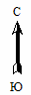 Масштаб 1: 20000Используемые условные знаки и обозначения: